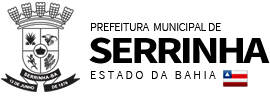 Decreto nº10/2019Nomeia os membros do grupo de Gestores do Programa Primeira Infância no SUAS e dá outras Providências. O PREFEITO MUNICIPAL DE SERRINHA, ESTADO DA BAHIA, no uso das atribuições legais que lhes são conferidas pela Lei Orgânica Municipal, bem como pela Constituição da República Federativa do Brasil e ainda,CONSIDERANDO que o Município de Serrinha/BA aderiu ao PROGRAMA PRIMEIRA INFANCIA, criado pelo Governo Federal;CONSIDERANDO o disposto nos termos da Resolução CNAS Nº19, de 24 de novembro de 2016, que institui o PROGRAMA PRIMEIRA INFANCIA no Sistema Único de Assistência Social - SUAS; DECRETA: Art. 1º - Ficam nomeados os membros integrantes do Grupo Gestor local do PROGRAMA PRIMEIRA INFANCIA no Sistema Único de Assistência Social - SUAS, deste Município, sendo eles:I – ADRIANA DE SANTANA MELLO – Gestora de Política de Assistência Social; II – PATRÍCIA TRABUCO PEREIRA – Gestora da Política de Educação; III – ROBSON DE AZEVEDO LOPES SILVA – Gestor da Política de Saúde; IV – ISABEL DE FREITAS DOS SANTOS – Gestora de Política de Educação Especial Inclusiva;V – ROSICLEY ALMEIDA LIMA – Psicóloga da Política de Assistência Social.Art. 2º - A coordenação do Grupo Gestor local do PROGRAMA PRIMEIRA INFANCIA, será exercida pela Sra. ADRIANA DE SANTANA MELLO - Gestora de Política de Assistência Social.Art. 3º - Este decreto entra em vigor na data de sua afixação no átrio do Poder Executivo Municipal e publicação simultânea no órgão de imprensa oficial do Município, revogam-se as disposições em contrário.Registre-se, Publique-se e Cumpra-se. GABINETE DO PREFEITO DO MUNICÍPIO DE SERRINHA/BA, em 04 de abril de 2019.ADRIANO SILVA LIMAPREFEITO MUNICIPAL